1..Poznaj tradycje wielkanocne i wykonaj zadaniahttps://view.genial.ly/5e86e74cd5aa510e32acd657/interactive-image-wielkanocne-tradycje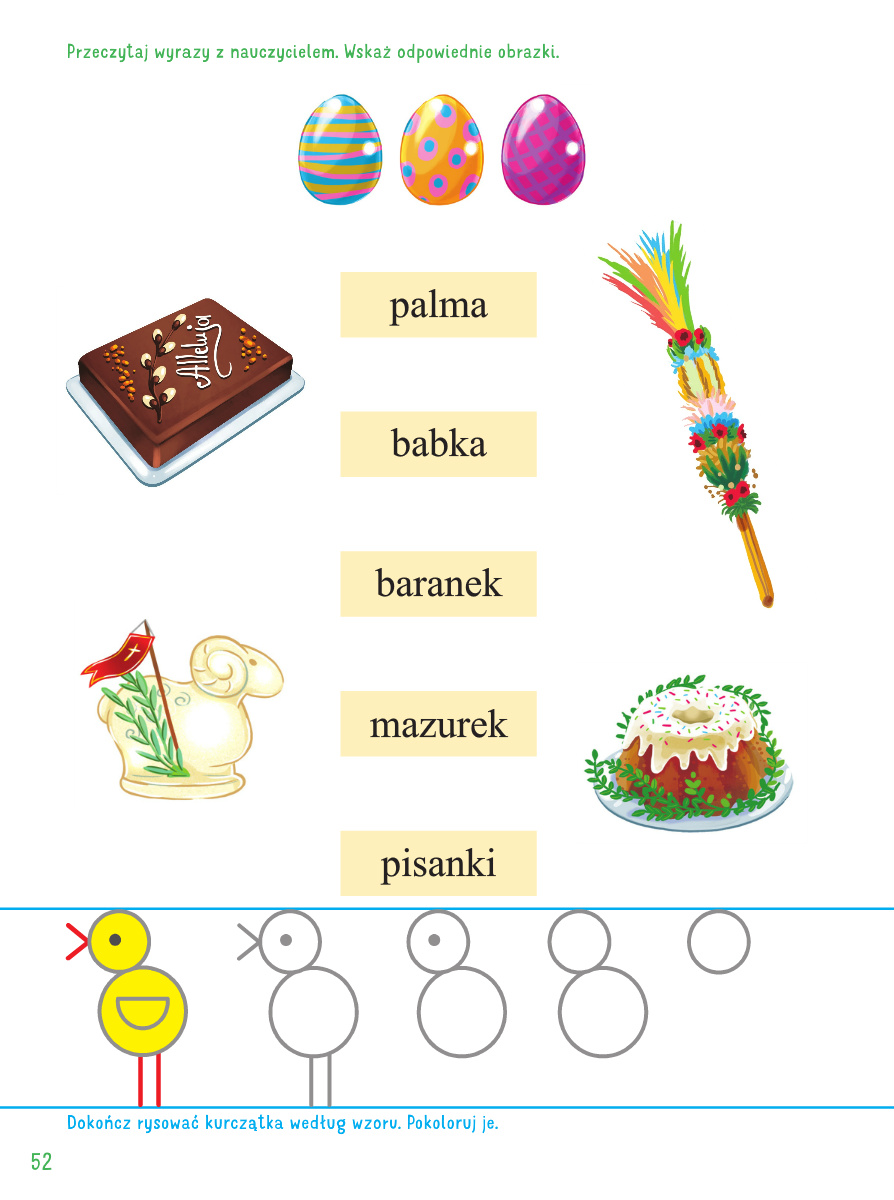 2. Odszukaj ukryte wyrazyKURCZAK	BARANEK	KOSZYCZEK	PISANKI	PALMY		BABKAWIEKANOC		BAZIE		JAJKA		CHLEB3. Dokończ symetryczne ozdoby na jajkach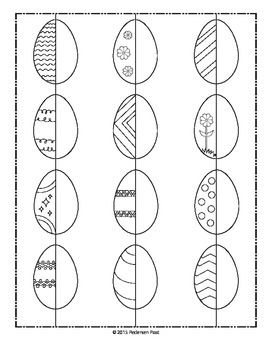 4.Wykonaj pracę plastyczną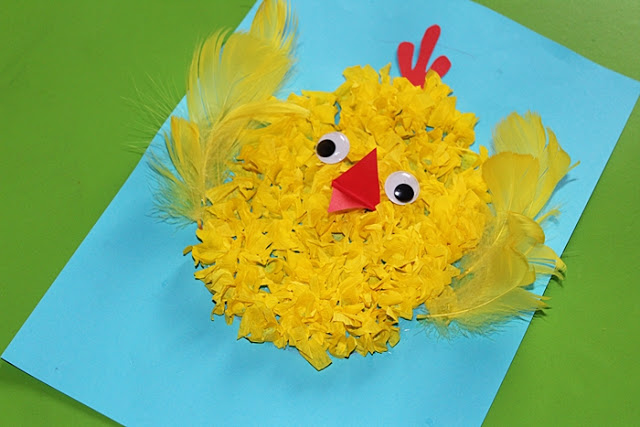 Potrzebne materiały:Niebieska kartka A4, żółta bibuła, żółte piórka, czerwona kartka i gotowe samoprzylepne oczyEtapy pracy:1.Na niebieskiej kartce narysuj kształt jaja. 2. Wyklej jajo bibułą, nakładają kawałki bibuły na kredkę i przyklejej(bibuła będzie odstawać i przypominać piórka)3. Z lewej i prawej strony wyklejonego bibułą jaja przyklej piórka to będą skrzydła.4. Z czerwonej kartki wytnij dziób i grzebień kurczaczka i przyklej.5. Przygotuj i przyklej oczy i GOTOWE!!!!AWIELKANOCUZKJLOPTERRRETOUZKBPSKEFEJSZSDDICUFGTJCHYDBSCRGYBJLBCZTACCZJYAKEIDENLASIBŁBJAJKAKKLKSKALPIKDBFAWPALMYJLAHORBRYOOJKZSBARANEKIUIMFTBYGLRRPE